Проект внесен  Главой  Сергиево-Посадского муниципального района М.Ю. ТокаревымГОРОДСКОЕ ПОСЕЛЕНИЕ СЕРГИЕВ ПОСАДСЕРГИЕВО-ПОСАДСКОГО МУНИЦИПАЛЬНОГО РАЙОНАМОСКОВСКОЙ ОБЛАСТИ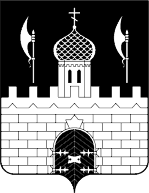 МУНИЦИПАЛЬНЫЙ НОРМАТИВНЫЙ ПРАВОВОЙ АКТОб установлении величины порогового значения доходов и стоимости имущества в целях признания граждан малоимущими и предоставления им по договорам социального найма жилых помещений муниципального жилищного фонда в городском поселении  Сергиев Посад на 2019 годУстановить величину порогового значения доходов и стоимости имущества, приходящегося на каждого члена семьи или одиноко проживающего гражданина,  в целях признания граждан малоимущими и предоставления им по договорам социального найма жилых помещений муниципального жилищного фонда в городском поселении Сергиев Посад в размере  3804, 56 (три тысячи восемьсот четыре)  рубля 56 копеек.Глава городского поселения Сергиев Посад 					К.В. Негурица Принят решением Совета депутатовгородского поселения Сергиев Посадот ____________________ № ______________